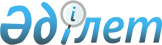 О внесении изменений в постановление Правительства Республики Казахстан от 12 февраля 2000 года N 229
					
			Утративший силу
			
			
		
					Постановление Правительства Республики Казахстан от 5 февраля 2003 года N 133. Утратило силу - постановлением Правительства РК от 1 июня 2004 г. N 604 (P040604).
      Сноска. Утратило силу постановлением Правительства РК от 01.06.2004 № 604.
      Правительство Республики Казахстан постановляет: 
      1. Внести в постановление Правительства Республики Казахстан от 12 февраля 2000 года N 229 "Об утверждении лимитов штатной численности государственных учреждений, подведомственных центральным исполнительным органам Республики Казахстан" следующие изменения: 
      в лимитах штатной численности государственных учреждений, подведомственных центральным исполнительным органам Республики Казахстан, финансируемых за счет средств республиканского бюджета, утвержденных указанным постановлением: 
      в разделе 8 "Министерство здравоохранения Республики Казахстан": 
      строку "Республиканская клиническая психиатрическая больница 513" изложить в следующей редакции: 
      "Республиканский научно-практический центр психиатрии, психотерапии и наркологии 424"; 
      в строке "Республиканский центр по профилактике и борьбе со СПИД" цифры "49" заменить цифрами "59"; 
      в строке "Атырауская противочумная станция" цифры "295" заменить цифрами "302"; 
      строку "Аральская противочумная станция - 172" изложить в следующей редакции: 
      "Араломорская противочумная станция - 179"; 
      в строке "Актюбинская противочумная станция" цифры "58" заменить цифрами "63"; 
      в строке "Уральская противочумная станция" цифры "296" заменить цифрами "301"; 
      в строке "Талдыкорганская противочумная станция" цифры "243" заменить цифрами "250"; 
      в строке "Мангистауская противочумная станция" цифры "94" заменить цифрами "107"; 
      в строке "Шымкентская противочумная станция" цифры "99" заменить цифрами "104"; 
      в строке "Кызылординская противочумная станция" цифры "175" заменить цифрами "182"; 
      в строке "Жамбылская противочумная станция" цифры "51" заменить цифрами "63"; 
      в строке "Шалкарская противочумная станция" цифры "48" заменить цифрами "55". 
      2. Настоящее постановление вступает в силу со дня подписания. 
					© 2012. РГП на ПХВ «Институт законодательства и правовой информации Республики Казахстан» Министерства юстиции Республики Казахстан
				
Премьер-Министр  
Республики Казахстан  